Exit Counseling Information for Perkins Loans, Direct Loans, and TEACH GrantExit counseling information is provided to Federal Perkins Loan borrowers and Federal Direct Subsidized and Unsubsidized Loan borrowers, as well as TEACH grant recipients shortly before the student ceases at least half-time enrollment at the institution. Notification to complete the counseling is made through e- mail with instructions on how to access the online, interactive counseling.Federal Direct Subsidized and Unsubsidized loan borrowers are directed to complete exit counseling online at studentaid.gov. Federal TEACH Grant recipients will complete a separate exit at studentaid.gov.Federal Perkins Loan borrowers are directed to complete exit counseling online at ecsi.net.When a borrower ceases enrollment without the institution’s prior knowledge, exit counselinginformation will be mailed to the borrower’s last known address.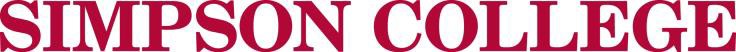 